Автор: Ихсанова Мадина Рашидовнаучитель математики (учитель-практикант)МАОУ "Лицей математики и информатики" г. СаратоваСаратов, 2019 г.           План-конспект урока №1 в 9 классе по теме: «Сумма геометрической  прогрессии» Учитель                            Ихсанова Мадина РашидовнаПредмет                           Алгебра 9 класс Тема урока:                     «Сумма геометрической прогрессии» Авторы учебника: Алгебра 9 классы. Авторы: С.М. Никольский, М.К. Потапов, Н.Н. Решетников, А.В. Шевкин. Тип урока                        Урок обобщения и систематизации Цель урока:  систематизировать и обобщить изученный материал о прогрессиях; научить применять формулу вычисления суммы n- первых членов геометрической прогрессии.Задачи урока: Образовательные: продолжить работу над определением геометрической прогрессии; формулами n-го члена, суммы n первых членов; которым обладают члены прогрессии;продолжать формировать навыки применения прогрессии к решению прикладных задач;обобщить и систематизировать знания учащихся по данной теме. Развивающие: продолжить дальнейшую работу по выработке умения сравнивать математические понятия, находить сходства и различия, умения наблюдать, подмечать закономерности. Воспитательные: содействовать воспитанию интереса к математике и ее приложениям, активности, умению общаться, аргументировано отстаивать свои взгляды.Оборудование: компьютер, презентация для сопровождения урока, раздаточный материал. ХОД УРОКАОрганизационный момент(1 мин): Приветствие учащихся; проверка готовности класса к уроку; организация внимания. Постановка цели и задач урока. Мотивация учебной деятельности учащихся (2мин) Актуализация знаний (5 мин):Вопросы к формулам1)  Сумма бесконечно убывающей геометрической прогрессии.2)  Формула n-го члена арифметической прогрессии.3)  Сумма n-первых членов арифметической прогрессии.4)  Сумма n-первых членов геометрической прогрессии.5)  Формула n-го члена геометрической прогрессии.6) Свойство членов арифметической прогрессии.7) Свойство членов геометрической прогрессии.8) Знаменатель геометрической прогрессии.9) Разность арифметической прогрессии.Обобщение и систематизация знаний Подготовка учащихся к обобщенной деятельности (7 мин).  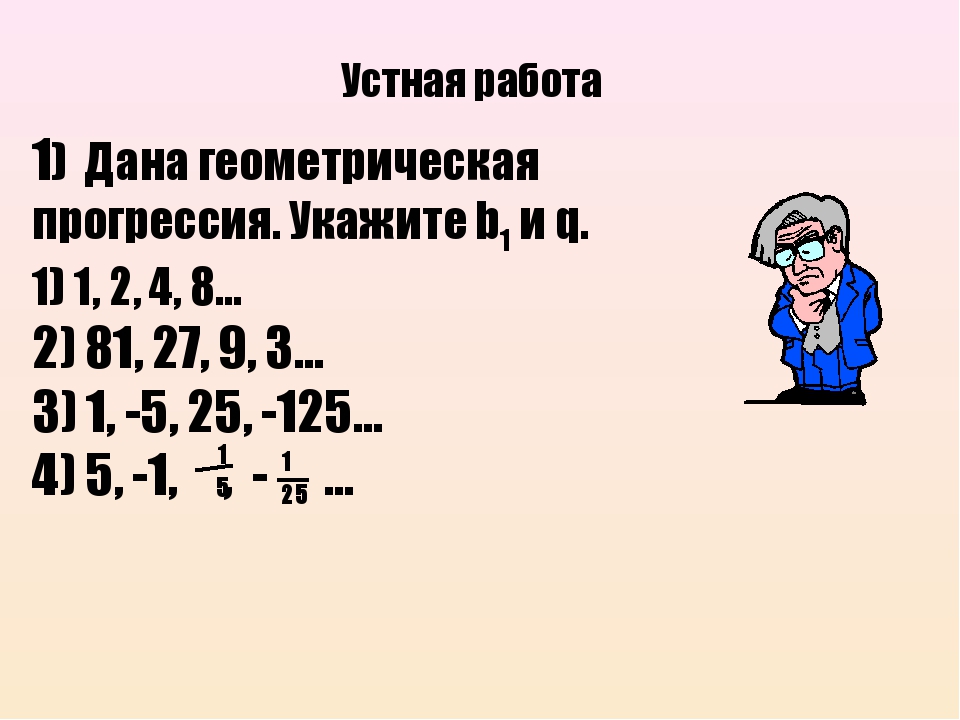 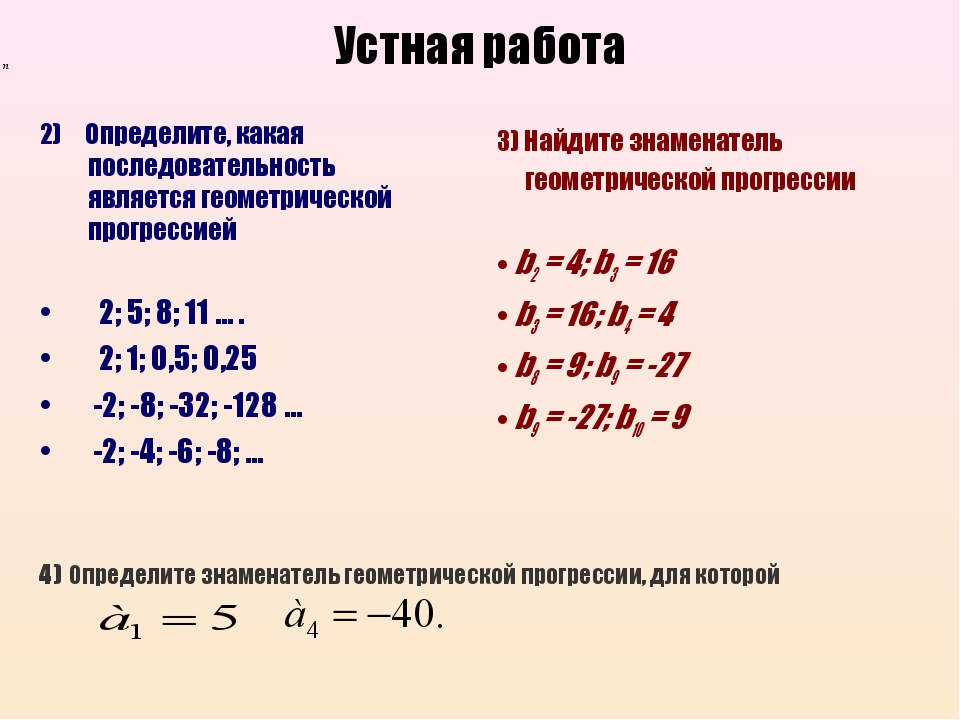 Применение знаний и умений (13 мин) задания из учебника (у доски) и тест ОГЭ (самостоятельно со взаимопроверкой)Работа у доски.Дана арифметический прогрессия {}. Вычислите (461-463):№ 461 № 462 № 463  Тест ОГЭ (Лысенко Ф.Ф., Иванова С.О.)№ 6 стр-105, стр-111, стр-117, стр-123, стр-129, стр-135, стр-140, стр-145, стр-150, стр-174.Контроль усвоения, обсуждение допущенных ошибок и их коррекция. (10 мин) проверка заданий из тестов ОГЭ.Рефлексия (подведение итогов занятия) (2мин).Подведение итогов, выставление оценок.   Домашнее задание: задание из тестов ОГЭ по теме: «Сумма геометрическая прогрессия», подготовиться к практическому тесту по теме: «Арифметическая и геометрическая прогрессия».a)б)  если в) ,если a)б)  если в) ,если a)б)  если в) ,если 